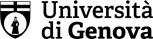  	            UNIVERSITÀ DEGLI STUDI DI GENOVA  	AREA INTERNAZIONALIZZAZIONE, RICERCA E TERZA MISSIONE  	SERVIZIO INTERNAZIONALIZZAZIONE  	Settore Attività Internazionali per la Didattica  	Mobilità studentesca in ambito di accordo di cooperazione accademica - Student exchange in the framework of an academic cooperation  	agreement  	PROGRAMMA DI STUDIO – LEARNING  	AGREEMENT 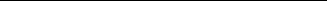 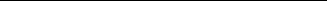 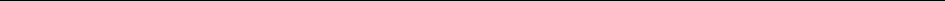 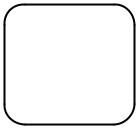 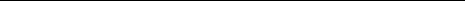 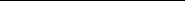 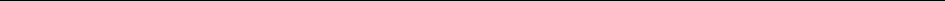 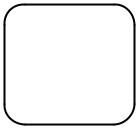 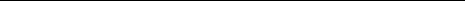 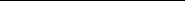 UNIVERSITA' DEGLI STUDIDI GENOVA – UNIVERSITY OF GENOA (I GENOVA 01)  Scuola (School) - Corso di Laurea (Degree Course): 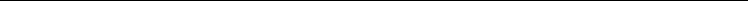 Referente dello scambio (Exchange Coordinator): DA TI DE LL O S TUDE NTE - STUDENT ' S PERSONAL DATA                       Cognome e nome (Family name and First name):                        Matricola N° - Student No.             E-mail:      @     Durata prevista del periodo di studio all’estero: da  	/ 	 	/ 	a 	/ 	/ 	  	mesi:  Period of the study programme abroad : 	from  	/  	 	/  	to  	/ 	/  	total months:  	  UNIVERSITA ' STRANIERA OSPITANTE - RECEIVING INSTITUTION : 	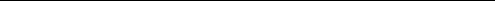  Paese (Country): 	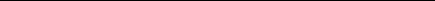 Referente dello scambio  (Exchange Coordinator): TO BE FILLED BY THE SENDING INSTITUTION TO BE FILLED BY THE SENDING INSTITUTION ATTIVITA' PROGRAMMATE/ DETAILS OF  THE STUDY PROGRAMME ABROAD Inserire la denominazione in lingua originale dell'attività sistema di crediti/ credit system : Ο crediti ECTS/ ECTS Credits Ο sistema di crediti locale/ local grade Proposta di riconoscimento dell’attività didattica sistema di crediti/ credit system ; Ο crediti ECTS/ ECTS Credits (Barrare l’opzione corretta Cross out the correct option) TOTAL CREDITS CREDITI TOTALI 